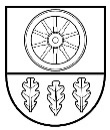 KELMĖS RAJONO SAVIVALDYBĖS ADMINISTRACIJOSDIREKTORIUSĮSAKYMASDĖL ATVEJO VADYBOS FUNKCIJŲ VYKDYMO IR PROCESŲ KOORDINAVIMO KELMĖS RAJONE2022 m. spalio 11 d. Nr. A-1093KelmėVadovaudamasis Lietuvos Respublikos vietos savivaldos įstatymo 29 straipsnio 8 dalies 2 punktu, Lietuvos Respublikos vaiko teisių apsaugos pagrindų įstatymo 52 straipsnio 2 punktu, Atvejo vadybos tvarkos aprašo, patvirtinto Lietuvos Respublikos socialinės apsaugos ir darbo ministro 2019 m. gruodžio 30 d. įsakymu Nr. A1-802 „Dėl Lietuvos Respublikos socialinės apsaugos ir darbo ministro 2018 m. kovo 29 d. įsakymo Nr. A1-141 „Dėl Atvejo vadybos tvarkos aprašo patvirtinimo“ pakeitimo“, II skyriaus 6 punktu:1. Įgalioju Kelmės rajono socialinių paslaugų centrą Kelmės rajone vykdyti atvejo vadybos funkcijas ir koordinuoti atvejo vadybos procesus. Įstaigos adresas: Vytauto Didžiojo g. 58, LT-86143 Kelmė, tel. (8 427) 69 067, mob. 8 683 79 229, el. p. info@sptkelme.lt. Įstaigos darbo laikas pirmadieniais–ketvirtadieniais 8.00–17.00 val., penktadieniais 8.00–15.45 val., pietų pertrauka 12.00–12.45 val.2. Tvirtinu, kad Kelmės rajono savivaldybėje paslaugas teikia Kelmės rajono socialinių paslaugų centro atvejo vadybininkės:2.1. Violeta Grigalaitienė; 2.2. Violeta Zubreckienė;2.3. Jurgita Kiršanskienė;2.4. Rima Bivainienė;2.5. Živilė Daunienė.3. Pripažįstu netekusiu galios Kelmės rajono savivaldybės administracijos direktoriaus 2018 m. liepos 19 d. įsakymą Nr. A-893 „Dėl atvejo vadybos funkcijų vykdymo ir procesų koordinavimo Kelmės rajone“.Įsakymas per vieną mėnesį gali būti skundžiamas Regionų apygardos administraciniam teismui, skundą (prašymą) paduodant bet kuriuose šio teismo rūmuose, Lietuvos Respublikos administracinių bylų teisenos įstatymo nustatyta tvarka.Direktorius 									Stasys Jokubauskas